  The Sickle Cell Association of BC       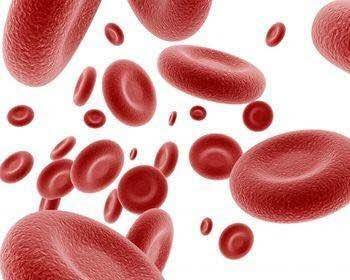 Membership Application FormThank you for your interest in becoming a member of the Sickle Cell Association of BC (SCBC). Please complete the form below and return it to The Sickle Cell Association of BC, 322-104-1015 Columbia Street, New Westminster, BC, V3M 6V3. Phone: 778-710-0024. Or visit us at our website at www.sicklecellassociationofBC.com. Please feel free to attach additional sheets to answer questions as necessary.New Membership _____   Renewal _____  Date: ________________________Member’s InformationFirst Name						Last Name|  |  |  |  |  |  |  |  |  |  |  |  |  |  |  |  |  |  |  |  |  |   |  |  |  |  |  |  |  |  |  |  |  |  |  |  |  |  |  |  |  |  |  |  |  |  |  |  |  |  |  |  |  |  |  |   |  |    Mailing Address						Suite or Apt Number|  |  |  |  |  |  |  |  |  |  |  |  |  |  |  |  |  |  |  |  |  |   |  |  |  |  |  |  |  |  |  |  |    |  |  |  |  |  |  |  |  |  |  |  |  |  |  |  |  |  |  |  |  |   |  |  |  |  City							Province			Postal Code|  |  |  |  |  |  |  |  |  |  |  |  |  |  |  |  |  |  |  |  |  |   |  |  |  |  |  |  |  |  |  |  |  |  |   |  |  |  |  |  |  |  |  |  |  |  |  |  |  |  |  |  |  |  |  |   |  |  Phone / Cell ______________________  E-mail Address / Website ___________________I am a…□ Patient		□Caregiver		□Family Member		□Parent of a child with Sickle Cell	□Medical Professional__________________(please specify)	□Other_____________________ (please specify)All personal information collected by the Sickle Cell Association of BC (SCBC) is used solely as a means of communication with its members and those interested in becoming members. We gather and store information in a secure database and use it only to communicate with these individuals. We do not sell or share this information in any way with third parties. Member Fees and Contributions:I would like to become a member, enclosed is my annual dues contribution□$20.00 Individual 		□$40.00 Family Membership      □ Number of person with sickle cell in family□I would like to make an additional contribution of $_________________(Your donation will be applied to any of the following areas of SCBC programming, which include, but are not limited to: educational materials, administrative costs, awareness campaigns, patient scholarships, local support groups/regional chapter support and educational events such as conferences.)Volunteer Interest:□I am interested in volunteering my time to SCBC. I would like a member of SCBC staff to contact me to explore ways in which I can help. Payment:□Visa    □Mastercard   □Cheque or Money Order enclosed (Made payable to the Sickle Cell Association of BC)Total enclosed $__________________________ 		Signature_______________________________________________	Card Number |  |  |  |  |  |  |  |  |  |  |  |  |  |  |  |  |  |  |  |  |  |   |  |  |  |  |  |  |  |  Expiration date|  |  |  |  |  |  |  |  |  Name (as it appears on card) |  |  |  |  |  |  |  |  |  |  |  |  |  |  |  |  |  |  |  |  |  |   |  |  |  |  |  |  |  |  |  |  |  |  |  |  |  |  |  |  |  |  |  |  |  |  